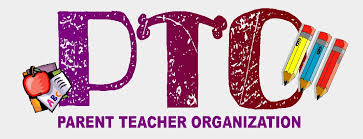 2017-2018 JRES Classroom Volunteer Sign UpVolunteering as a Room Parent is very rewarding and is a great way to help in your child’s individual classroom. Please make this a special year by volunteering to help out in your child’s classroom in some capacity throughout the school year. Every little bit helps the teachers and students tremendously. You can be involved as either a Head Room Parent or a Room Parent volunteer. The Head Room Parent will receive the list of Room Parent Volunteers and the Head Room Parent Guidelines from PTO. I’m willing to be (check one): (  ) HEAD ROOM PARENT: Head room parents are expected to- · Be the liaison between the teacher and the other parents for special classroom activities · Meet with the teacher to establish volunteer needs for the year · Assign parent volunteers equally for parties, class activities, After School Celebrations and other events · Attend PTO meetings if possible to keep informed of upcoming PTO events and activities  (  ) ROOM PARENT VOLUNTEER: The Room Parents provide support for the Teacher and Head Room Parent by providing help at special classroom functions in the various ways listed below. (Please mark what you will be available for)  ( ) Help at parties    ( ) Provide non-food treats ( ) Provide other food/drink/paper goods   ( ) Chaperone Field Trips  (  ) Help at After School Celebration   ( ) Assist in classroom – The teacher may like some assistance in the classroom. The time and frequency is usually coordinated between teacher and parent. YOUR NAME:____________________________________PHONE NUMBER:______________________CHILD’S NAME: _________________________________E-MAIL ADDRESS:_______________________TEACHER:_________________________________________ GRADE:___________ Please complete and return this form to your child’s teacher by Friday, September 29th . If you have any questions, please contact a PTO officer or email us at JenningsRandolphPTO@gmail.com**Please remember in order to volunteer on trips, in the classroom, or at parties you need to have completed volunteer training, background check, and volunteer form.  Volunteer Training can be completed September 26, 2017 at 6:00 PM at JRES if you need to complete it.  Forms will be available at the first PTO meeting, September 20, 2017 at 5:00 PM for people who have previously completed training***